Einladung zum Seminar 
„Naturnaher Samenbau bei Gemüsepflanzen als Beitrag zur Erhaltung der Nahrungspflanzenvielfalt“am Lycée Technique Agricole Ettelbruck, Luxembourg 			vom 19.09.16 bis 23.09.16Programm:M0. 19.09.16	vormittags: 
Ankunft, Einschreibung der Teilnehmer 
nachmittags: 
Vorstellung der Teilnehmer – Einführung in das Programm und Führung durch das Schulgelände Di. 20.09.16	vormittags:Saatguternte-Workshop 
nachmittags:Saatgutreinigungs-WorkshopMi. 21.09.16	Fachliche und touristische BesichtigungenDo. 22.09.16	vormittags:
	Praktische Übungen
	nachmittags: 
	Fachvorträge und DiskussionFr. 23.09.16	vormittags:Beurteilung und Bewertung der Arbeiten 
nachmittags:RückreiseVoraussichtliche Kosten:Anmeldung bis spätestens Fr. 22.07.2016Nach erfolgter Anmeldung erhalten Sie weitere Informationen zu den Zahlungsmodalitäten, der gebuchten Unterkunft bzw. Treffpunkt vor Ort sowie Einzelheiten zum Seminar!Kontakt: Telefon: +352 81 85 25 - 1, FAX: +352 81 21 70, Homepage : www.lta.lu		 ERASMUS+ Kontakt: Thomas Völkening (thomas.volkening@education.lu)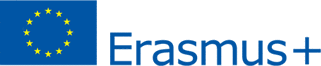 Anmeldung zum Seminar „Naturnaher Samenbau bei Gemüsepflanzen als Beitrag zur Erhaltung der Nahrungspflanzenvielfalt“am Lycée Technique Agricole Ettelbruck, Luxembourg vom 						19.09.16 bis 23.09.16EREASMUS+ Partnerschule:	 Name:	………………………………………………………………………….. Anschrift:	…………………………………………………………………………..…………………………………………………………………………..…………………………………………………………………………..KontaktinformationenTelefon/FAX:	………………………………………………………………………….. Email:	…………………………………………………………………………..Anzahl der teilnehmenden Personen:      AnzahlMännlich 		WeiblichLehrer(Innen) Schüler(Innen)Nach erfolgreicher Anmeldung erhalten Sie weitere Informationen zur den Zahlungsmodalitäten.Die Seminarkosten belaufen sich auf insgesamt 100 € (inklusive Mittagsverpflegung) sowie160 € für insgesamt vier Übernachtungen.Bitte teilen Sie uns im Vorfeld mit, falls Sie weitere Übernachtungen für An- oder Abreise benötigen!Seminargebühr (inklusive Mittagsverpflegung)100 € Übernachtungskosten
(jeweils 4 Übernachtungen)160 €